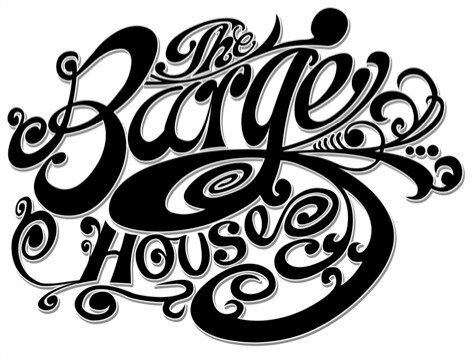 The Barge House SpecialsEnglish Garden						9Hendricks Gin & St Germain Elderflower Liqueur, combined with Fresh Cucumber, Apple, Lemon, Mint & SugarBlackberry ’75						9.5Prosecco with Fresh Blackberries, Reyka Vodka, Chambord & a dash of Lemon Hemingway Daiquiri						9White Rum shaken with Fresh Lime, Grapefruit & Maraschino Cherry LiqueurSouthern Kick						9Monkey Shoulder Whisky, Lime, Mint and Homemade Chilli Syrup, topped with Spicy Ginger BeerNaughty Sailor 						9Sailor Jerry Rum, Lime, Pineapple & Chilli 				ClassicsEspresso Martini 						8.5Climpson and Sons Espresso shaken with Vodka or Rum & Mr. Black Cold Brew Coffee Liquor & a touch of SugarBritz Spritz							10Kamm & Sons, Prosecco & St-Germain Elderflower Liquor, topped with SodaSours							9
Lemon Juice, Sugar & Egg white shaken with your choice of Monkey Shoulder Whisky, Haymans Gin, ABA Pisco or Dasaronno AmarettoBarge House Bijou						9
Haymans Old Tom stirred with Sweet Vermouth and a Hint of Green ChartreuseNegroni & Aperitifs

Blood & Sand 						9.5Buffalo Trace Bourbon, Cherry Liqueur, Orange Juice, Martini Rosso &Burnt Orange Negroni Sbagliato 						9Prosecco, Sweet Vermouth and Campari with Seasonal FruitsThe French Lillet						9
Lillet Blanc stirred with Suze, Aperol & Lemon Twist Berlinetta Boulevardier					9
Rye & Bourbon Whisky, Sweet Vermouth, Cynar & Orange SliceBottled BeerBrooklyn Lager 335ml 5.2%				5Peroni Lager 330ml 5.1%				4.5Ace of Spades, London Porter 330ml 4.7%	                                        5.5London Fields Brewery Hopster Pale Ale 330ml 4.2%		5London Fields Brewery Broadway Boss, Pils larger 330ml 4.6%	5London Fields Brewery 3 Weiss Monkeys White IPA 330ml 5%	5	Meantime. London Pale Ale. 4.3%			5.5East London Brewery Peacock English Pale Ale 500ml 4.2%	6.2East London Brewery Jamboree Golden Ale 500ml 4.8%		6.5East London Brewery Cowcatcher American Pale Ale 500ml 4.8%	6.5Draught Beer & Cider					half/pintAsahi Super Dry 5%					2.7/5.4Pilsner Urquell 4.4%					2.5/4.9Meantime. Helles Lager. 4.2%				2.5/4.9Meantime. London Pale Ale. 4.3%			2.5/4.9Session IPA 4.1%					2.5/4.9Cote Breton Brut Cidre 4.5%				2.5/4.9White Wines					175ml/btlRéserve St-Vincent Grenache Blanc			5/20Picpoul de Pinet					6.5/24Lamelia Verdicchio di Metalica                                                                 6.25/25Touraine Sauvignon 					6.25/25Cuvée de Brieu Viognier				7.5/28Macon Davaye, Domaine des Maillettes			7.5/28Albarino 						 8/30Red Wines						175ml/btlReserve St-Vincent Merlot				5/20De Chansac Carignan Vieilles Vignes			6/23Les Muriers Pinot Noir				6.5/24Beyra Tinto                                                                                                   7/28Puro Malbec Cabernet				9/36 Pensamentu, Sardinia					10/45Rose Wines					175ml /btlCinsault Vieilles Vignes Rare Vineyards Rose			6.5/26Melopee de Gavoty Rose Provence			7.5/28Nestuby Provence                                                                                       7.5/36Sparkling 					                   125ml/btlGalanti Prosecco                                                                                          7/28Piper Heidsieck Champagne 				 -/70